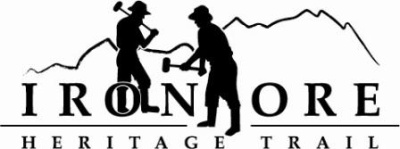 102 W. Washington Suite 232
Marquette, MI 49855
906-235-2923
ironoreheritage@gmail.comIRON ORE HERITAGE RECREATION AUTHORITYBOARD MEETINGTHURSDAY, OCTOBER 29, 4:30 PM, COUNTRY INN AND SUITES
DRAFT AGENDAROLL CALL  
PUBLIC COMMENT ( Agenda Items – Limit to three minutes) 
APPROVAL OF CONSENT AGENDA September Financials including balance sheet, profit/loss, budget v actual and general ledgerOctober Bills to Be Paid
APPROVAL OF AGENDA 
OLD BUSINESSPhase IV –
1. Republic project 2. Ishpeming/Tilden ProjectB.	ORV Ordinance IshpemingC.	Grant Updates
	1. ArtPlace America 2016	2. 2015 Recreation Passport 
D.	Dark Store/Tax Loophole Forum – November 5NEW BUSINESS2016 Draft Budget/Plans MATAG Conference/Trail AwardDecember 4 Ribbon Cutting and Municipal Member CelebrationMillage Renewal Timeline/InformationMunicipal Ride Through – Spring 2016BOARD COMMENT 
PUBLIC  COMMENT 
ADJOURNMENT 
NEXT MEETING DATE:  NOVEMBER 18, 2015, COUNTRY INN AND SUITES